Ситуационная задача № 4 для учащихся 10-х классовпо теме «Мир нефти»Перед вами схематически изображена условная территория.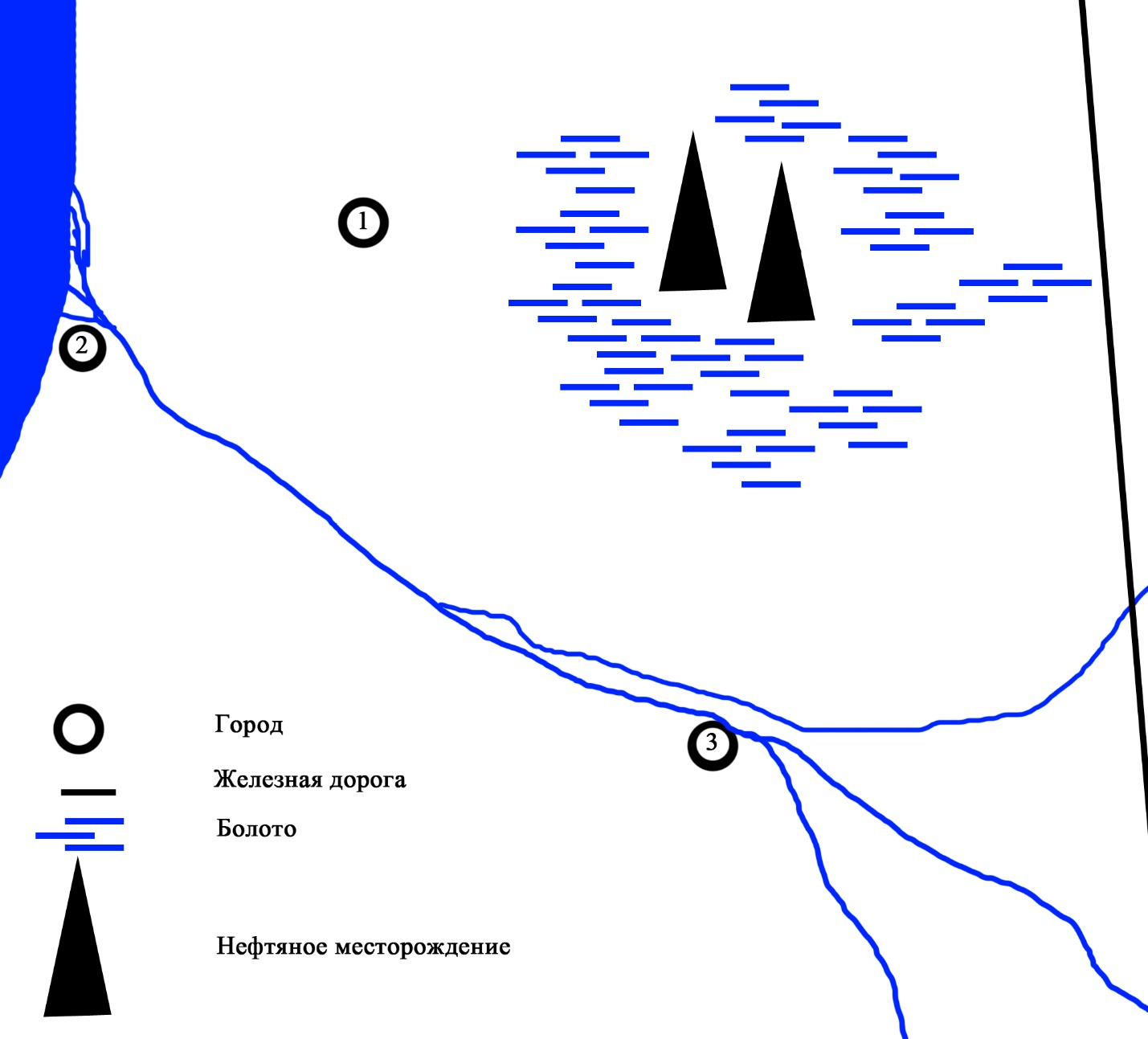 Предложите, в каком городе лучше всего построить нефтеперерабатывающий завод. Свой ответ обоснуйте.__________________________________________________________________________________________________________________________________________________________________________________________________________________________________________________________________________________________________________________________________________Нанесите на схему возможные пути транспортировки нефти. Транспортировать нефть на нефтеперерабатывающий завод лучше всего с помощью__________________________________________________________. Какие сложности могут возникнуть при добыче и транспортировке нефти? При ответе на вопрос используйте данные представленных климатограмм городов.________________________________________________________________________________________________________________________________________________________________________________________________________________________________________________________________________________________________________________________________________________________________________________________________________________________________________________________________________________________________________________________________________________Климатограмма города 1Климатограмма города 2Климатограмма города 3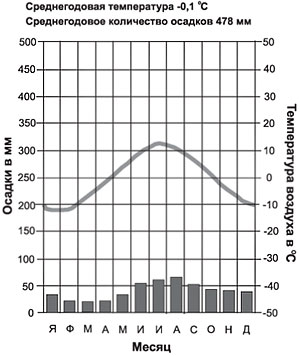 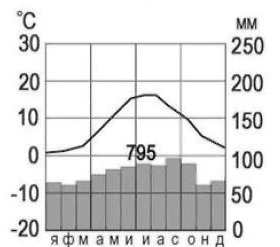 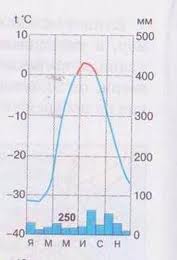 